ПРИКАЗНа основании приказа управления образования администрации Амурского муниципального района Хабаровского края № 416-Д/I от  09.08.2013 «О создании комиссии по паспортизации объектов»,ПРИКАЗЫВАЮ:1.Создать комиссию для проведения паспортизации в составе:           Председатель комиссии:  О.В.Митянина, и.о.директора           Члены комиссии: Ж.С.Ван, заведующая хозяйствомВ.П.Ходжер, заместитель директора по УРА.В.Бельды, учитель физкультуры и ОБЖ                       2.Провести паспортизацию образовательного учреждения, в соответствии с прилагаемыми Методическими рекомендациями, в срок до 19.09.2015.            3.Предоставить копии приказов о создании комиссии и документы, в соответствии с утвержденным перечнем, в комиссию по паспортизации управления образования в двух экземплярах, в срок до 23.09.2013.           4. Контроль за исполнением приказа оставляю за собой.И.о директора                                                          О.В.Митянина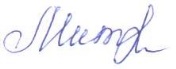 С приказом ознакомлен:МУНИЦИПАЛЬНОЕ БЮДЖЕТНОЕ ОБЩЕОБРАЗОВАТЕЛЬНОЕ УЧРЕЖДЕНИЕОСНОВНАЯ ОБЩЕОБРАЗОВАТЕЛЬНАЯ ШКОЛА СЕЛА ДЖУЕНАМУРСКОГО МУНИЦИПАЛЬНОГО РАЙОНА ХАБАРОВСКОГО КРАЯ14.09.2015 г№154-Д     О создании комиссии по паспортизации объектов  